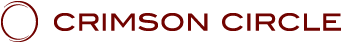 LES ENSEIGNEMENTS DU CRIMSON CIRCLELa série :" La Passion 2020"SHOUD 11: " La Passion 2020 11" - Avec ADAMUS, canalisé par Geoffrey HoppePrésenté au Crimson Circle,le 4 Juillet 2020
www.crimsoncircle.comJe Suis ce que Je Suis, Adamus du Domaine Souverain.Prenons une bonne respiration profonde et je vous souhaite à tous la bienvenue à ce magnifique rassemblement. Nous voici, en plein été  ou si vous êtes dans l'hémisphère Sud en plein hiver  de cette année 2020, au beau milieu de tout, exactement là où vous devriez être, exactement – même en cet instant, même si vous ressentez beaucoup d'anxiété – vous êtes certainement exactement là où vous devez être, parce qu’il se passe tellement de choses en ce moment.Prenons cette bonne et profonde respiration ensemble, et je vous souhaite à tous la bienvenue ici.Bon, on m'a dit qu'il n'y aurait pas de public aujourd'hui, mais je me tiens là sur la scène du Centre de Connexion du Crimson Circle et je vois que vous êtes des milliers. Des milliers. Si nous pouvions faire une photo de tout le monde présent dans le public (la caméra montre un studio «vide»). C'est bon de vous voir aussi nombreux. Vous êtes des milliers dans le monde entier à être connectés à nous (via la vidéo ou la radio) en ce moment même. Vous êtes là. Nous avons Sart à sa place habituelle. DocCE est là. Oh, il y a tous ceux qui ont déjà été incarnés ici. FM est là, bien sûr, en train de jouer avec l'électronique comme à son habitude, juste pour faire savoir à tout le monde qu'il est là. Vous êtes ici des milliers, sans compter les milliers de personnes qui se brancheront à un autre moment, qui viendront là à un autre moment.Alors cette pièce n'est pas vide du tout. Elle est emplie de l’énergie des Shaumbra, de l’énergie de certains Maîtres Ascensionnés et, bien sûr, de la mienne. La mienne. Et vous l'avez remarqué, Cauldre et Linda l'ont mentionné, nous avons une nouvelle scène. Ah ouais. Elle est plus grande, non pas que j'aie besoin de plus d’espace, mais je méritais plus d’espace. C’est donc une scène plus grande sur laquelle je peux me promener, marcher, rendre fous nos chers caméramans. J’étais confiné auparavant et c'était vraiment limitant.Mais nous voici à l'été – ou à l'hiver, selon l'endroit où vous vivez – de votre Réalisation. Je fais vraiment de mon mieux pour essayer d'être socialement et politiquement correct, mais pas spirituellement correct.Le Permettre & le EtAvant d'aller plus loin, arrêtons-nous un instant. Il se passe tellement de choses actuellement, et vous savez, il y a longtemps j’ai déclaré que j’aimerais qu’on se souvienne de moi pour deux choses en particulier. La première, c’est le Permettre. Le Permettre. Je sais que je vous le martèle tout le temps "Lâchez prise et permettez." Je sais que certains d'entre vous en ont ras-le-bol du Permettre et que vous souhaiteriez quelque chose de nouveau, mais Permettre fait partie intégrante et constitue une part très importante du chemin vers la Réalisation. Vous n'y arrivez pas en y travaillant et en faisant des efforts pour cela. Vous y arrivez en permettant à ce qui est une chose très naturelle de se produire. En permettant. Le Permettre c’est, pourrait-on dire, la voie rapide vers la Réalisation.La deuxième chose, et je n'en ai pas beaucoup parlé ces derniers temps, mais c’est le Et. Le Et. Nous allons de plus en plus aller dans le Et. Nous avons dû en quelque sorte nous concentrer, nous focaliser sur le Permettre, mais il y a aussi le Et, l'être multidimensionnel  intemporel, sans espace, avec sa capacité à être dans une multitude d'expériences et d’idées en même temps. Vous n'avez jamais été censés être focalisés au point que vous ne puissiez vivre que dans une seule réalité. Jamais, cela n’a jamais été censé être comme ça, mais les choses en sont en quelque sorte arrivées à ce point-là. A présent, nous allons dépasser cela pour aller dans le Et. Vous n’allez pas perdre votre tête. Vous n’allez pas perdre votre mental. Vous allez ouvrir votre âme à présent pour aller dans le Et. Beaucoup de choses vont se produire.Je sais que certains d'entre vous ont vécu ces expériences étranges ces derniers temps et vous vous demandez si vous êtes vraiment ancrés, si vous avez les pieds bien plantés sur la planète. Vous vous demandez pourquoi vous ne vous souvenez plus de certaines choses, pourquoi tout vous semble si confus, désordonné. C'est parce que vous entrez réellement dans le Et à présent et c'est exactement là où vous devez aller.Le Maître et l’humainCommençons avec une sorte d'expérience, une petite histoire, sur laquelle nous reviendrons à la fin du Shoud. Mais qui est partie intégrante de ce que nous allons faire durant toute cette session, après que j’aie pris une gorgée de café bien sûr. Ah!Le Maître était assis sur un banc dans un parc. Le Maître était conscient de tout ce qui se passait autour de lui ou d’elle. Le Maître n'était pas inconscient de tout cela, et ce n'était pas comme si le Maître s'en fichait. C'est simplement que le Maître comprenait que toutes les choses sont telles qu'elles devraient être. Tout est bien dans toute la création.Donc, le Maître était assis sur un banc dans ce parc, observant toute l'agitation et tout le chaos autour de lui, sans essayer de le changer  il en était conscient mais ne faisait aucun effort pour le changer  parce que le Maître avait appris il y a bien longtemps que faire cela aurait été être hors de la compassion. Essayer de changer les choses, c'est réellement être hors de la compassion et c'est aussi imposer  ou essayer d'imposer  votre énergie à quelqu’un d’autre.Le Maître était assis là, rayonnant simplement sa lumière. Cette lumière, cette illumination était particulièrement destinée à son humain. Son humain ressentait en effet beaucoup de changements et de bouleversements intérieurs, tout cela en même temps que la planète traversait ses propres changements et turbulences. L'humain se demandait s'il y arriverait jamais. L'humain était même parfois rempli de doutes et de colère. Le Maître n'essayait pas de changer l'humain, mais il ou elle illuminait simplement l'humain de sa lumière.Le Maître était au-delà du temps et de l'espace. Par conséquent, le passé ou le futur n’existaient pas. Tout était dans le Maintenant (l’instant présent). Mais l'humain, étant toujours dans ce que l’on nomme le Maintenant, ou même dans le passé, en un sens  parce que les humains opèrent souvent dans le passé  l'humain se mit soudainement à percevoir une lumière et il eut l’impression qu'elle venait du futur, bien qu’en réalité ce fût simplement le Maître en cet instant présent. Et dans cette lumière, l'humain sut ce que le futur lui apporterait. Dans cette lumière, pendant ce bref instant, l'humain réalisa que dans le futur, cet humain qu’il était, était réalisé. Cet humain était intégré au Maître et au Je Suis, et par conséquent, l'humain n'avait vraiment rien à craindre, rien à propos de quoi avoir peur, rien à propos de quoi être anxieux, alors l'humain en revint à purement Permettre, sachant que dans le futur, dans cette lumière du Maître, la Réalisation était advenue.Suspendons là cette histoire pour le moment. Nous la reprendrons un peu plus tard dans le Shoud. Et, en effet, ainsi que Linda vous l'a mentionné précédemment, nous aurons 12 Shouds dans cette série, qui nous amèneront à la fin de l'été  ou de l'hiver, si vous êtes de l'autre côté, dans l’autre hémisphère de la planète.La RéalisationMais commençons par la thématique d’où nous en sommes actuellement  c’est-à dire l’été ou l’hiver de votre Réalisation. Si cela ne vous dérange pas, je parlerai simplement d'été  l'Eté de votre Réalisation. Je vous en parle depuis un petit moment maintenant, et je vous ai dit que d’ici la fin de cet été, j’escompte vraiment qu'il y ait au moins un millier de Shaumbra qui auront permis leur Réalisation.Vous êtes en droit de vous demander : "Comment le saurez-vous?" Allons-nous sortir une liste, et peut-être la publier dans le magazine des Shaumbra dont Cauldre nous parlait tout à l’heure, juste à la fin, à la suite de la liste de toutes les personnes dans le monde qui travaillent pour le CC et à présent nous aurions une liste des Maîtres réalisés? J'en doute. Je doute du fait que les Maitres réalisés veuillent vraiment voir leur nom apposé dans le magazine, parce que c'est une chose tellement personnelle et privée que la Réalisation.Comme je vous l'ai mentionné dans une autre de nos récentes réunions, quand vous en arrivez à la Réalisation, il y a en général une période durant laquelle vous ne voulez vraiment pas ne serait-ce qu’en parler. Durant six, peut-être même 12 mois, vous ne voulez pas vous sortir de votre intériorité en en parlant. C'est une expérience tellement profondément personnelle. Et je ne veux pas dire qu’elle est fragile, mais elle est tellement précieuse et tellement pure que vous ne voulez pas qu'elle soit ternie par les pensées, les opinions ou les idées de qui que ce soit à son sujet. De plus, c'est tout simplement un temps pour vous, pour que vous puissiez vous immerger dedans, la savourer, être pleinement dedans.Vous avez travaillé en ce sens depuis tant de vies et enfin, dans cette dernière partie de votre vie, vous êtes en train de la permettre. La plupart d'entre vous ressentiront qu'ils n’ont pas besoin de sortir à l’extérieur pour battre le tambour à ce propos ou pour vous frapper la poitrine ou quoi que ce soit d'autre. Certains d'entre vous pourraient quand même le faire. Certains d'entre vous le pourraient bien, et il n'y a ni bien ni mal à ce sujet. C'est simplement à vous de voir la façon dont vous voulez que ça se passe. Mais pour la grande majorité d’entre vous, vous voudrez vraiment passer du temps avec vous-mêmes. Cette période très précieuse de six à douze mois sera peut-être l'un des moments les plus intenses de toute votre vie sur cette planète.Les gens ne vont pas nécessairement écrire au Crimson Circle à ce sujet, parce qu’ils savent sûrement que le Crimson Circle ne les validera en aucune manière. Tout sera du ressort unique de l'individu. Les Maitres nouvellement réalisés ne posteront pas nécessairement des messages sur les réseaux sociaux. Ils n'écriront pas nécessairement de livres à ce sujet, parce que la Réalisation est une chose profondément personnelle et que les Shaumbra ont aussi conscience que chaque personne devra le faire à sa façon.Vous n’avez plus d'enseignant sur cette portion finale de votre route, plus d’enseignant pour cette dernière partie du chemin vers votre Réalisation. Je ne suis pas votre enseignant. Je suis un miroir. Je suis un super grand miroir pour chacun d'entre vous. Il n'y a pas un seul mot que je vous enseigne ou que je vous dise qui soit en fait un véritable enseignement pour vous. Je suis seulement et simplement une réflexion de vous-mêmes, et c'est la raison pour laquelle nous pouvons faire un Shoud comme celui-ci et qu’il peut y avoir 5, 10 ou 20000 personnes qui l'écoutent en le comprenant chacune différemment, parce que toutes s’écoutent et se comprennent elles-mêmes à travers le Shoud. Elles sont conscientes du fait qu'il y a plus que ce qu’elles entendent, mais elles ressentent que c'est quelque chose de très personnel. Ce n'est pas grâce à moi, ce n’est pas de mon fait. C'est parce que vous entendez votre propre Soi, vous ressentez votre propre Soi à travers le Shoud.Alors, mes chers amis, nous voici en cet été de votre Réalisation. Comment allons-nous savoir (si nous sommes réalisés) à la fin de l'été? Cauldre me pose cette question au moins 20 fois par jour, et je continue de lui donner la même réponse. N'est-ce pas complètement insensé qu’il continue à penser que la réponse puisse changer? Je pourrais tout simplement inventer quelque chose pour le calmer, afin qu'il arrête de me poser cette lancinante question: «Comment saurons-nous? Comment saurons-nous? " Vous le ressentirez. Vous le ressentirez tout simplement.Vous le saurez quand ce sera le bon moment pour vous de le savoir, et c'est tout. C'est tout.Mais nous y sommes, dans ce temps de la Réalisation. Nous sommes en plein été  ou en plein hiver  mais en plein dans l'été de votre arrivée à la Réalisation. Ce n'est pas comme si l’aiguille d’une énorme horloge était en train de tourner (en égrenant le temps comme un compte à rebours). Cela ressemble plus à quelque chose en train de se déployer, un mystère en train de se résoudre et d’émerger, et tout cela au milieu de ce coronavirus de folie. Ce n’est pas une coïncidence si tout cela se produit en même temps.Une planète en changementCe n'est pas du tout par hasard que la planète traverse en ce moment même certains de ses plus grands changements  non, je reformule cela  le plus grand changement que la planète ait jamais connu en une période aussi courte et condensée. Non seulement vous avez le coronavirus, qui agit en réalité afin de faire bouger les choses sur la planète. Et je sais que chaque fois qu'il y a un changement, chaque fois qu'il y a un grand changement, cela provoque beaucoup de remue-ménage et de chaos, d'anxiété et de peur, mais il est là pour faire son travail, le tout à ce moment parfait sur la planète et tout cela dans le contexte du Temps des Machines, c’est à dire à une époque où la technologie est en train de changer la nature même de l'espèce humaine, du mental humain et de toutes les autres choses qui caractérisent l’humain. Et tout est en train de se produire en ce moment même, et vous avez choisi d'être là, ici-même.Je vous l'ai dit à plusieurs reprises déjà, vous auriez pu arriver à la Réalisation au cours de votre dernière vie ou il y a 20 ans ou à n’importe quel autre moment, mais vous avez choisi d'être ici-même. Ressentez la beauté et la sagesse de tout cela, et cette lumière émanant du Maître assis sur son banc dans un parc, cette lumière qui pourrait aussi bien émaner de votre dernière vie, qui pourrait émaner des années 1700, ou même de l’année 2060. Peu importe, puisque le Maître est intemporel. Mais ressentez cette lumière, qui illumine non seulement la planète, mais aussi et surtout l’humain qui est sur la planète, et qui a conduit l’humain à entendre cet appel à l’éveil, et à acquérir cette connaissance intérieure que «Ça y est», laquelle a ensuite conduit l’humain à permettre sa Réalisation.La planète est en train de traverser cette époque incroyable et des Shaumbra m'ont demandé: "Adamus, n’es-tu pas inquiet à ce sujet?" Non, ce serait bien la dernière chose qui puisse m’inquiéter. Je suis au contraire enthousiasmé par tout cela. Et ensuite, les Shaumbra m’ont dit : "Adamus, n'est-ce pas terrible tous ces gens qui meurent?" Des gens meurent tous les jours et je ne veux pas sembler de marbre par rapport à cela, mais la mort est une transition naturelle. Arrêtez d'en avoir peur. Arrêtez de penser à elle comme à une chose horrible et diabolique. C'est une transition naturelle, et ceux qui font leur transition actuellement l’ont choisie à un certain niveau, peut-être pas au niveau de leur conscience humaine limitée, mais à un certain niveau ils se sont dit: «Je vais quitter la planète maintenant. Je reviendrai une fois les changements accomplis. »N'y a-t-il pas là une certaine sagesse? N'y a-t-il pas une certaine sagesse à se dire: «Vous savez, les choses se déroulent sur la planète de façon complètement folle actuellement et de toute façon, j’avais déjà du mal à suivre. Pourquoi ne pas revenir quand les choses se seront un peu calmées, après que tout ce changement en train de prendre place ait effectivement pris place? » Ce n’est pas une mauvaise idée. C'est comme de se dire que vous allez attendre que les choses se calment un peu avant de revenir. Il n’y a rien de mal à cela.Donc, nous voici sur cette planète à présent, au point zéro de cette période (qui commence), non seulement cela, mais nous sommes aussi ici aux États-Unis d'Amérique et c’est le Jour de l'Indépendance, le 4 Juillet, le jour de la liberté. Je me suis personnellement impliqué dans l'élaboration de la Constitution des États-Unis. Durant ma dernière vie, je suis venu ici cinq fois pour aider les Pères Fondateurs. Alors, pour moi, c'est aussi une journée spéciale  le jour de l'indépendance  parce que de toutes les choses pour lesquelles je nourris une passion, c'est la liberté qui est la plus essentielle  la liberté  et en bout de course, la liberté des entraves de la condition humaine, la liberté de retourner à l'état de grâce et à l'état de fluidité.Ce coronavirus, qui balaie la planète, et nous en avons déjà parlé, il ne va pas disparaître tout de suite. Des gens vont continuer à dire qu'ils sont sur le point de résoudre le problème et que tout est sous contrôle, et tout le reste. Ce n’est pas le cas. Pas du tout. Vous n’avez pas à avoir peur de cela, mais le virus n’est pas sous contrôle. Il va continuer de muter. Il va continuer à développer et extruder plus de petits piquants, des dispositifs accessoires, pour s'assurer de ne pas disparaître tout de suite, et il continuera à muter de nombreuses manières différentes. Mais regardez-le comme une réponse à la conscience, non pas comme un virus maléfique, mais comme une réponse à la conscience, et à un moment donné, il disparaîtra. Cela déconcertera la communauté médicale. Les médecins trouveront toutes sortes de raisons à cela, mais cela les déroutera. Oh, et cela déroutera aussi les conspirationnistes. Ouf! Le sujet du coronavirus continuera d’alimenter les débats pendant des décennies, en premier lieu sur ce qui en est à l’origine et si c'est un gouvernement malintentionné ou des forces extraterrestres qui l'ont infligé à l'humanité, et tous ces débats se poursuivront encore et encore. Non, rien de tout cela n’est vrai. Le coronavirus est tout simplement un virus de la conscience.Et finalement, son plus grand impact sera celui causé à l'économie, et à tout ce qui découle ou est en lien avec cela. Il touche l'économie, et quand l'économie est touchée, que se passe-t-il? Beaucoup de gens se restreignent et se limitent. Ils vivent déjà de façon très “spartiate” de toute façon, avec le minimum. Ils sont déjà dans cet état d'existence et de mentalité du “juste assez pour vivre”. Et à présent, quand il y a encore moins qu'avant, qu’est-ce qui arrive? Des troubles sociaux, du désordre social. Soudain, les gens deviennent très en colère et intolérants. Soudain, les tempéraments s'embrasent. Soudain, tout est susceptible de mettre le feu aux poudres, une toute petite étincelle peut déclencher n’importe quoi. Vous le voyez en ce moment aux États-Unis, avec tout ce malaise social, la voix des minorités qui se manifestent actuellement, et beaucoup de ces troubles sociaux sont attribués à la violence policière. Mais le vrai problème, c'est l'économie. C’est le vrai problème. S'il y avait un équilibre économique, des opportunités et un accès égalitaire pour tout le monde, il n'y aurait pas tous ces troubles sociaux. Regardez ce qui est en train de se passer à Hong Kong en ce moment. Cela a trait au fait d'être libre et d'être en démocratie, mais cela a aussi trait à la capacité d’un individu à être aussi abondant qu'il le décide, et ce droit civique, ce droit de l'âme, est refusé aux habitants de Hong Kong.Ce que l’on voit et qui se manifeste de différentes manières sur la planète, ce n'est pas la fin des troubles sociaux. Ce n'est vraiment qu'un début. Ces troubles vont se manifester de différentes manières. Certains d'entre vous s’inquiètent de cela et deviennent anxieux. Respirez profondément. Cela ne vous appartient pas. Non, cela ne vous appartient pas. Vous avez d'autres choses à faire sur cette planète.Donc, ce que nous voyons actuellement, c'est une planète en ébullition, une planète à une époque de grands, grands changements, le plus grandiose changement de tous les temps. Et je ne dis pas cela de manière ironique ou je ne le dis pas pour faire une belle déclaration. C'est littéralement ce qui se passe sur la planète.Le Sommeil et les RêvesDe mon point de vue, c'est très intéressant à observer. Il se passe des choses dont évidemment on ne parle pas dans les journaux, mais ce que je vois également, c'est que les cycles de sommeil ont évolué comme jamais auparavant. J'ai observé le phénomène d’un point de vue historique, énergétique, et cela fait au moins trois ou quatre mille ans qu'on n’a pas autant dormi sur la planète. C'est remarquable.Bon, c'est probablement dû au fait que beaucoup de gens sont restés à la maison et tout à coup, ils se sont sentis très fatigués. Ils sont devenus très fatigués. Faire la sieste est donc devenu le nouveau passe-temps mondial. Faire la sieste.Les gens dorment plus longtemps, oui, car ils n'ont pas à régler leur réveil et à se lever le matin pour aller au travail, ou s'ils font un travail, ils le font de chez eux. Ils n'ont pas à se déplacer et à s'habiller et tout. Il y a des choses vraiment pas belles à voir qui se passent d’ailleurs quand quelqu'un arrive à sa première réunion vidéo du matin, parce que certains n'ont pas de vêtements. Beaucoup n'ont pas pris de douche. Ils n'ont pas brossé leurs dents ni peigné leurs cheveux ni quoi que ce soit d’autre. Mais c'est ok. On est un peu plus détendu. Mais si vous pouviez voir ce que je vois, oh! Waouh ! Peut-être que plus tard dans la journée, vers trois ou quatre heures, ces gens pourraient prendre une douche ou ils pourraient simplement aller faire une sieste et essayer de prendre une douche le lendemain.Les gens sur la planète dorment incroyablement beaucoup et c'est une bonne chose. C'est une bonne chose  de dormir  parce que vous réparez votre corps; vous revenez à un état mental à peu près normal. Cela aide le mental. Les gens dorment beaucoup et je sais que nombre d'entre vous dorment beaucoup également, et alors vous vous demandez: «Est-ce que quelque chose cloche chez moi?» Pas du tout. C’est la période pour dormir.Et puis pour rêver. Et donc, n’est-ce pas, si on considère globalement la question du rêve chez les humains, tout le monde rêve toujours, mais je parle de ce qui se passe actuellement en termes d'intensité et de rythme des rêves. C'est comme si une usine à rêves s’était mise en marche, tout le monde rêve et rêve, rêvant à des choses auxquelles il n’avait jamais rêvé, se souvenant davantage de ses rêves. Si vous aviez interrogé des humains, disons, il y a deux ans en leur demandant : "Vous souvenez-vous de vos rêves la nuit?"  du genre toutes les nuits  la grande majorité aurait répondu non. Ils se souvenaient peut-être  quelques années auparavant ils pouvaient peut-être se souvenir ou se rappeler qu'ils avaient rêvé. Peut-être qu'une ou deux fois toutes les deux semaines, c’est la moyenne classique, ils se souvenaient qu'ils avaient rêvé, mais pas de quoi ils avaient rêvé. Les gens rêvent beaucoup actuellement et ils se réveillent au milieu de la nuit. Ils se réveillent de leurs siestes en gardant leurs rêves en mémoire. Ils se souviennent de leurs rêves comme jamais auparavant. Ce monde est désormais le pays du rêve, et vous le savez aussi, parce que vous le vivez également.Certains de vos rêves sont frustrants. Certains de vos rêves n'ont presque aucun sens et, n’est-ce pas, actuellement vous faites des rêves interminables, qui n’en finissent tout simplement pas. On dirait que ce sont des rêves qui durent des heures et des heures et des heures et parfois vous vous levez au milieu de la nuit en sortant d’un de ces rêves et que se passe-t-il? Vous vous rendormez un peu plus tard, en reprenant le même rêve. Qu’est-ce que ça veut dire? Lorsque vous en arrivez à une période de changement, les rêves sont simplement pour vous, les Shaumbra, un moyen à travers lequel le dragon vous aide à libérer certaines de vos anciennes et profondes blessures ou sentiments de culpabilité. Ces rêves ne sont pas destinés à être revisités et traités, à être analysés en allant consulter un psychologue pour lui en parler. C'est simplement quelque chose qui doit vous faire dire : "Oh, ce rêve est ramené à la surface, c’est quelque chose que je portais en moi, et qui est ramené à la surface pour être libéré." C'est de cela qu'il s'agit.Les rêves sont constitués de vieilles histoires, de vieux cauchemars, de vieilles culpabilités. Vous ne vous souvenez pas toujours de la manière exacte dont ils se sont déroulés, et cela n'a aucune importance. Peu importe même que vous fassiez des rêves totalement insensés. Tout ce qui importe, c'est de savoir que ce sont des choses qui sont en train d'être libérées; lâchez prise, afin de pouvoir aller vers votre Réalisation. Et les rêves deviennent très, très intenses juste avant la Réalisation. Il vaut donc mieux, en un sens, faire ça durant l’état de rêve que consciemment à travers le mental lorsque vous êtes éveillé. Vous libérez et rejetez tous ces détritus durant la nuit.Je sais que certains d'entre vous sont épuisés par leurs rêves et c’est mentalement éprouvant, vous demeurez perplexes face à vos rêves. Arrêtez-vous simplement et respirez profondément. Il s'agit simplement de laisser sortir tous ces trucs, et de les laisser retourner dans votre énergie en étant devenus quelque chose de très pur et très propre. Les humains en général, font beaucoup de rêves actuellement.Ce qui se passe sur la planète, c'est qu'il y a un grand nombre de personnes…, la majorité des humains ont tout simplement envie de revenir à leur vie d’avant, ils ont envie de retourner à leur vie d’avant. Nombre d'entre eux n'attendent que l'ouverture des pubs et des bars, des restaurants et des magasins, ils ont envie de pouvoir brûler leurs masques, de ne plus jamais avoir à en porter un, ils veulent être libres de voyager où ils veulent, de monter dans un avion. Dieu sait pour quelle raison on voudrait faire ça, mais eux, ils ont envie de monter dans un avion. Ils veulent juste revenir à l'époque qu’ils ont quittée il y a six mois. C'est intéressant parce que cela ne se produira pas. Cela n'arrivera pas. Je veux dire, oui, pour certaines choses, je veux dire, les restaurants rouvriront, oui, mais du point de vue de la conscience, cela ne se produira pas. Vous ne pourrez jamais retourner là d'où nous venons.Certaines choses parmi vos anciens hobbies, certaines des choses que vous aimiez faire, comme faire du bowling, oui, les pistes de bowling vont réouvrir. Dieu sait pourquoi on aurait envie de jouer au bowling, mais ces choses, oui. Mais il y aura quelque chose de différent dans l'air, dans la conscience, après que nous ayons traversé tout cela.La plupart des gens sur la planète actuellement n'attendent qu’une chose : que tout cela soit derrière nous, et désormais ils sont frustrés. Ils pensaient qu’on en aurait terminé avec ça, du genre, en avril ou en mai. Ensuite, ils ont imaginé que ça se terminerait au plus tard, eh bien, cette fois, au début ou à la mi-été. A présent, on leur dit que cela pourrait prendre beaucoup plus de temps, peut-être six mois, huit mois ou plus avant qu’ils puissent à nouveau vraiment sortir de leur maison.Alors ils deviennent frustrés et ils continuent d’avoir la nostalgie et d’attendre de revenir à leur vie d’avant, et dans cette frustration, ils sont obligés de regarder leur vie, regarder ce qu'ils font, où ils en sont, et c'est là que les troubles commencent, parce qu'ils se disent qu’il y a une inégalité dans l’application de leurs droits civiques. Mais en réalité  et je ne le soulignerai jamais assez  ils ne savent pas bien comment exprimer cela, mais c'est une inégalité dans leurs droits économiques qui se manifeste. Ils ne le comprennent pas bien, alors ça devient quelque chose autour de leurs droits civiques ou contre la brutalité  qui bien sûr n'est pas acceptable  mais s'ils le regardaient vraiment pour ce que c’est, ils verraient que cela concerne leurs droits économiques, il s’agit d'égalité économique, et tout cela va changer. Cela va totalement changer. Il y a donc cette grande majorité de la population qui veut juste revenir à ses anciennes habitudes.Ré-imaginer le mondeIl y a aussi un petit nombre d'humains sur la planète, je dirais environ 6,5% qui comprennent qu’actuellement, la planète est au bord du changement. C'est une période d'incroyables opportunités de changement. Ces 6,5% n'ont pas peur de ce qui se passe actuellement. Ils comprennent à un niveau de conscience plus élevé qu'il y a ce potentiel pour une véritable poussée de croissance, et la croissance peut provenir aussi bien d’un développement significatif de nouvelles technologies que d’une nouvelle compréhension du corps humain, d’une compréhension comme jamais auparavant de ce qu'est vraiment l'ADN et de ce qu'est l'ARN et de tous les fonctionnements du corps. Et l’on pourrait même se heurter à cette chose globale que j'appelle anayatron. On ne le nommera pas ainsi. On l'appellera autrement, mais on découvrira que le corps possède un système ou un réseau de communication interne et invisible, et qu’une fois que vous savez l’utiliser, vous pouvez contacter n’importe quelle partie de la biologie humaine.Ce qui va résulter des recherches en cours actuellement est sans précédent, et ces 6,5% d'êtres plutôt conscients le comprennent vraiment. Ils commencent donc à ré-imaginer le monde. Bon, il ne s’agit pas d’un effort entrepris par un vaste groupe de population. Ce n'est pas organisé, au moins au niveau humain, mais ces gens sont en train de ré-imaginer le monde actuellement  ce qu'il pourrait être, vers quoi ou où les choses se dirigent. Ils n’apparaissent pas dans les meetings politiques, ne manifestent pas dans les rues et n’ont choisi de rallier aucun parti. Ils ont un peu dépassé tout cela. Ils sont plus conscients que la moyenne et, au passage, non, il ne s’agit pas nécessairement de vous, les Shaumbra. Vous êtes dans votre propre catégorie. Mais ces gens-là sont en train de ré-imaginer le monde. Et je voudrais prendre une minute avec vous là, pour que nous jetions un oeil sur cette ré-invention de la planète en cours actuellement.Je vais donc demander à ma chère Linda de venir à l’avant-scène. Nous avons préparé mon système d’affichage préféré, un paper-board basique et tout simple pour Linda.Alors, prenons un moment et réfléchissons à ce qu’ils sont en train de ré-imaginer. Où va la planète? Ce n'est pas nécessairement ce que vous ré-imagineriez, mais je veux que vous ressentiez vraiment ce qui se passe sur la planète actuellement. Je vais lancer la première idée et ensuite je vous demanderai votre participation. Pfft! Quelqu'un vient de demander, eh bien, comment puis-je vous demander votre participation? Comme ça : je vous demande votre avis et ensuite, vous le projetez en quelque sorte à l’extérieur, je l'entends et Linda l'écrit au tableau (Linda rit). C'est aussi simple que ça. Rappelez-vous, nous sommes dans le Et. Nous sommes dans le Et, et certains d'entre vous sont en train de se dire: «Oh, mais vous savez, nous ne sommes pas là. Comment saurez-vous (ce que nous avons dit) ? " Nous sommes tous là! Et je saurai! Je sélectionnerai uniquement les bonnes réponses.D'accord, je vais commencer par vous donner la première réponse. Linda, au tableau, si vous voulez bien écrire en haut, «Ré-imaginer». Ré-imaginer. Quand vous aurez un moment en dehors de ce que nous faisons actuellement, ré-imaginez. Ressentez ce que tout ce groupe, ces 6,5% de gens sont en train de faire, de ré-imaginer.~ L’EnvironnementOk, bon, premier terme au tableau, l'environnement. Il y a beaucoup de gens qui sont en train de ré-imaginer l'environnement. Laissez-moi juste terminer cela et ensuite, je ferai appel à vous. Des gens sont en train de ré-imaginer l'environnement actuellement, ils imaginent ce qu'il pourrait être. Nombre d'entre eux ressentent très fortement la problématique du réchauffement…  je ne sais pas comment vous le désignez de vos jours  le réchauffement climatique ou le changement climatique ou quoi que ce soit d’autre, mais ils sont en train de ré-imaginer la relation entre les humains et l'environnement.C'est un pas énorme, parce que jusqu'à présent, pour la plupart, les humains devaient travailler ou lutter contre l'environnement, les éléments. Ils devaient survivre au beau milieu des éléments. Mais à présent que Gaia s’en va, les humains prennent la responsabilité de la planète. Ils sont en train de ré-imaginer leur relation à la planète, comment elle les sert et comment ils peuvent en prendre la responsabilité.Ok, c’est le terme qui vient tout juste d'être exprimé. Maintenant, quand je dis “exprimé”, vous projetez simplement votre énergie, votre conscience, hé, certains parmi vous l'appelleraient votre petite voix. Mais vous devez la projeter, putain ! Vous savez, si vous restez assis là en la retenant, ce que vous faites tous  non, pas tous  mais vous êtes nombreux à le faire; si vous la retenez, alors vous devenez mental à ce sujet. Non, ce que vous faites, c’est que vous la projetez à l’extérieur. C'est ce que fait un Maître. Vous ne l'imposez pas. C'est comme quand le Maître irradie sa lumière. Le Maître ne dit pas: «Voici ma lumière. Vous feriez mieux de manger cela ou autre chose. " Non, vous êtes juste là, vous respirez profondément et projetez votre conscience. C'est tout. J’entendrai ce que vous dites. Très bien. Qu'est-ce que c'était?~ Les Voyages dans l'espaceLes voyages dans l'espace. C'est un très bon input (une très bonne proposition). Ré-imaginer place dans l'univers  j’ai un peu reformulé l’idée. Un à la fois svp. Vous hurlez tous maintenant, vous commencez à bien pratiquer (Adamus rit). Attendez quelques instant. Je reviens à vous.Les voyages dans l'espace. C’est bien réel, et ce qui est vraiment au cœur des voyages dans l'espace, c'est de comprendre la relation de la Terre dans l'univers physique avec ce qu’il y a réellement là-bas. Quelle sera la prochaine grande innovation dans le voyage spatial? C'est là que ça devient passionnant. Il ne s’agira pas seulement d’aller sur Mars. C'est très long et ça prend beaucoup de temps et Mars n'est pas tout à fait un spa de luxe. Je veux dire, allez-y, voyez par vous-même, mais ce qui va résulter de la ré-imagination du voyage dans l'espace, c’est qu’on en arrivera à une nouvelle compréhension, peut-être même dans votre vie, la compréhension que vous n'avez pas besoin de monter dans une petite fusée métallique avec du carburant pour vous propulser sur une autre planète. Il y aura de nouvelles façons de traverser les couloirs multidimensionnels. Ce sera de la théorie au début, une théorie qui deviendra assez solide, puis quelqu'un commencera à passer à la pratique, d'abord avec de petites particules, puis avec des singes.LINDA: C’est Star Trek.ADAMUS: Merci. Oui, et donc on est en train de ré-imaginer  Star Trek. Ouais. Peut-être qu'il y aura une toute nouvelle série de Star Trek pour Linda (elle rit).~ La FamilleIdée suivante, réinventer la famille. C'est une bonne proposition  la famille.LINDA: La famille?ADAMUS: Ré-imaginer la famille. Le noyau familial, la façon dont la famille est conçue, tout ça existe depuis (trop) longtemps. Il est temps de le réinventer. On n’est pas obligé d’avoir toujours le même schéma très ancien où vous trouvez quelqu'un, vous vous mariez, vous avez des enfants et vous mourez.Ré-imaginer la famille. Qu'est-ce qu'une famille actuellement sur la planète? Eh bien, qui fait la famille? Je veux dire, il y a la famille du sang, mais il y a beaucoup d'autres familles qui sont en train de se développer. Et concernant la famille, quels types de familles avez-vous sur Terre? Je dois m’en référer à Cauldre là. Vous avez des familles recomposées et des familles mixtes, des familles dysfonctionnelles et tous les autres types de familles sur Terre. Tout ça est en train de changer. Et il y en a beaucoup qui veulent retourner à la famille traditionnelle. Ils disent que c'est tout le problème sur Terre, sur la planète, parce que nous sommes en train de nous éloigner de la famille traditionnelle.Ouais. Habituez-vous à cela parce que ça va continuer. Et qu'en est-il quand il n'y a plus de mère biologique et de père biologique? Quand en gros, vous allez au laboratoire et que vous achetez la bonne préparation pour avoir votre propre enfant et que vous “concevez” même votre enfant comme vous le souhaitez. Vous n'avez plus besoin d'un partenaire et vous n'avez plus besoin de tous ses attributs. Ou quand les familles sont à moitié humaines et à moitié robots ou qu’elles sont des mix des deux. Vous savez, vous avez cela dans la même famille  supposons que c'est une famille recomposée, où certains membres sont des robots et d'autres sont faits de chair et d’os. Alors, oui, la famille est quelque chose qui est en train de se réinventer.~ La BiologieQuoi d'autre? Ok, la biologie en général. La biologie, en général. C’est totalement vrai. C'est probablement l'une des choses les plus évidentes qui va se produire, le changement dans votre biologie. Avec tout ce que l'on découvre actuellement sur le corps du fait de tout l'argent injecté et des efforts développés dans la crise du coronavirus, on va trouver beaucoup, beaucoup d'autres choses. On va vraiment commencer à comprendre la biologie, et une fois que vous commencez à combiner cela avec la technologie, vous avez… eh bien, nous en avons parlé dans ProGnost 2018  vous avez une toute nouvelle espèce d'humains, et c’est en train de se produire actuellement. Actuellement. Et combinez cela avec la famille, vous aurez sur la planète une dynamique familiale complètement différente.~ L’ÉconomieQuoi d'autre? L’économie. Oui, nous en avons déjà parlé  pourriez-vous écrire cela, Linda? L’économie. Nous en avons parlé récemment dans la mise à jour de ProGnost 2020, qu'est-ce qu'une économie et comment elle évolue, et je vais vous donner quelques informations à ce sujet. Mais en gros  l’économie, soit dit en passant, les origines latines du mot «économie» signifient maison, gestion de la maison.Donc, l'économie du monde est en train de changer, d’évoluer. Elle est en train de s'éloigner du contrôle des banques et des gouvernements, ce qui n'était pas totalement mauvais, mais il est temps d'aller au-delà et d'entrer vers des choses comme les crypto-monnaies, ainsi que je l'ai déjà mentionné, et de comprendre qu'il va y avoir une sorte d’effort mondial pour démocratiser l'économie. Et ce ne sera pas du fait du gouvernement. Ce sera le résultat de…, en réalité, ce seront les entreprises qui le feront, et le gouvernement résistera et poussera des cris d’orfraie au début. Mais c’est en train de se produire.~ Le Régime alimentaireAlors quoi d'autre? Les régimes alimentaires. Ça c’est une bonne proposition. Oh, j'ai entendu le mot sexe. Bon, traitons d'abord des régimes alimentaires, et ensuite nous passerons au sexe.Donc, les régimes alimentaires sont définitivement en train de changer, la façon dont les gens mangent, et oui, cela évolue vers beaucoup de…  vous savez, il y a un mouvement actuellement, une tendance à aller vers les aliments naturels et tout cela, mais très bientôt ça va changer pour aller vers, je dirais, la conception d’aliments sur mesure.Qu'est-ce qu'une conception d’aliments sur mesure? Eh bien, c'est quand tout votre corps et votre biologie sont analysés grâce à la technologie, puis que la technologie génère quelque chose de spécialement conçu pour vous, pas conçu pour tout le monde, et il ne s’agit pas non plus de ces régimes fades que tout le monde suit. C’est votre régime alimentaire à vous, et ce régime peut très facilement  et je ne plaisante pas  il peut très facilement être imprimé sur une imprimante 3D avec exactement les bons nutriments pour vous. Et même, l'imprimante 3D et votre technologie sont si intelligentes qu'elles comprennent ce que vous aimez et ce que vous n’aimez pas en termes de goût, de plats, de température, de texture etc. et elles…  j'allais dire qu’elles vous recrachent, mais ça sonne dégoûtant  elles développent, elles vous concoctent quelque chose juste pour vous. Et donc, vous insérez juste une base, disons, une substance à base de protéines à une extrémité de l’imprimante et à l’autre bout, il sort quelque chose de spécifiquement fait pour vous, conçu exactement pour vous. Et pas quelque chose d’ancien hein, comme vous savez, juste du steak et des pommes de terre, mais quelque chose, oh, c’est de la conception sur mesure hein, alors elle est parfaitement conçue pour vous. Donc, oui, c'est une bonne proposition.~ Le SexeLe sexe. Eh, le sexe est en train d'être repensé actuellement et c'est une entreprise difficile. Heh! Le sexe est vraiment au coeur de toute la culpabilité et la honte portée par l’humanité, parce que c'est à ce niveau-là que la majeure partie de cette culpabilité et de cette honte est stockée. Et donc, comme le sexe est re-imaginé, vous allez avoir des choses comme du cyberporno…LINDA: Quoi?ADAMUS: Oui, du cyberporno. Vous ne savez pas ce que c'est? (Linda fait une grimace, Adamus rit) C'est là que la réalité artificielle  l'utilisation de la réalité artificielle pour simuler les pratiques sexuelles  entre en jeu, et vous savez, ça va devenir très populaire. Je pense que si vous deviez investir dans quelque chose, même si c'est un peu bizarre (Linda suffoque), investir là-dedans serait une bonne chose, parce que ça va devenir très populaire (Linda s’étrangle encore). Mais les gens vont aller au-delà avec leur réinvention. Ils vont réinventer le sexe en en faisant, à nouveau, une très belle relation, très intime, entre deux personnes qui ne seraient pas submergées par la honte et la culpabilité, à l’instar des relations sexuelles d’avant. Mais là, il n'y aura plus les anciennes et très communes limitations ou inhibitions concernant le sexe.Jusqu'à ces dernières décennies, le sexe était seulement quelque chose qui se passait entre un homme et une femme  et c’était seulement censé se produire entre un homme et une femme  en vue de faire des bébés. C’est en train de changer, et après avoir traversé quelques épreuves et difficultés en cours de route, le sexe sera réinventé pour devenir quelque chose dont les merveilleux humains pourront faire l’expérience les uns avec les autres sans culpabilité. Sans culpabilité. Je pense que c'est la plus grande réinvention du sexe.~ Les Enfants et l’éducationQuoi d'autre? J'ai entendu les «enfants». Ouais. Vous noterez que de nombreux sujets sont reliés  la famille, la biologie, le sexe et les enfants. Comment réinventeriez-vous vos enfants? Je demande cela à ceux d'entre vous qui sont parents. Comment réimagineriez-vous cela ? L'une des choses les plus importantes que nous devrions ajouter au sujet de la réinvention des enfants  et j'ai entendu quelqu'un le dire à l’instant  c’est l'éducation. Vous avez raison, parce que les deux éléments sont très, très étroitement liés. Alors si vous voulez bien l’écrire au tableau, chère Linda, l'éducation.Lorsque vous ré-imagine vos enfants, vous devez presque ré-imaginer l'éducation, parce que l'éducation telle qu’elle se pratique actuellement, est en voie de disparition. Ce système est tellement archaïque. Il est si horrible. Je vous ai déjà raconté l'histoire de mon éducation lors de mon incarnation en tant que Saint-Germain et cela ne consistait pas en une étude de livres ennuyeux à lire et tout le reste. C'était une expérience vivante. Alors, l'éducation et aussi le fait d’élever les enfants, tout cela est en train d’évoluer.Bon, la technologie sera la source essentielle de l'éducation, supervisée par un très bon enseignant, mais l'enseignant sera une intelligence artificielle. L'enseignant sera une intelligence artificielle, mais, comme pour votre nourriture, l'IA enseignante saura exactement quelle est la bonne méthode d'apprentissage pour votre enfant. Elle comprendra  grâce aux mouvements oculaires de votre enfant, à sa température corporelle, sa capacité à se concentrer pendant une durée donnée, les zones d'activation de son cerveau ainsi que de toute sa biologie  quelle est la meilleure méthode d'apprentissage pour l'enfant, et elle développera quelque chose de spécifique à cet enfant, parfaitement adapté à lui. Cela supprimera également beaucoup de choses que vous avez sur la planète actuellement  les troubles du déficit de l’attention, l’hyperactivité et toutes les choses de ce type  qui sont simplement le fait d’êtres qui ne veulent pas se conformer à un très ancien et très rigide système éducatif. L'IA sera donc un élément important de la réinvention de l'éducation.Et donc, élever des enfants deviendra très, très différent en termes d'éducation mais aussi de capacité à être dans l’expérience plutôt qu'en classe ou en cours, et ce sera un grand, grand changement. Et il y a de nombreuses forces très puissantes qui ne veulent pas que cela se produise  les syndicats et les gouvernements et des choses de ce genre, et les églises  qui ne veulent pas que cela se produise, mais c'est ce qui est en train d’être repensé actuellement.Nous allons prendre quelques autres propositions venues du public, des choses qui sont en train d’être ré-imaginées sur la planète.~ Le GouvernementLe gouvernement. C'est une bonne proposition. Le gouvernement.En pleine crise du coronavirus, les gens commencent à en avoir vraiment marre et à être fatigués par leurs gouvernements. Je veux dire, ils l'ont toujours été, mais ils sont en train de réellement comprendre que le gouvernement ne fait pas grand-chose pour eux. C'est pourquoi je vous ai dit dans notre récente mise à jour de ProGnost que ce sont les sociétés qui vont en fait apporter les vrais changements sur la planète. Mais pour les gouvernements, on va changer la façon dont…  la façon de gouverner les populations, et vraiment je ne veux même pas prédire ou projeter où cela va nous mener. Mais je crois que la façon la plus significative de le dire, c’est que lors des élections de ces 10 prochaines années, en particulier  à partir de maintenant, et pour les 10 ans qui viennent  la population va mettre dehors toutes les vieilles canailles. Et le changement sera difficile au début, parce que vous aurez de nouvelles personnes qui vont entrer au gouvernement et qui seront très inexpérimentées, mais d'une certaine manière c'est vraiment une bonne chose, parce qu’elles seront plus ouvertes aux vrais desseins d’un gouvernement.Un gouvernement ne devrait pas gérer les choses pour le peuple; il devrait soutenir les gens. C’est omme ça que ça se passe aussi dans les bonnes entreprises. Les patrons ne sont pas là pour diriger les gens, pour leur dire quoi faire; ils sont là pour soutenir les gens. Nous allons donc voir un renversement ou un énorme changement sur la planète, dans les gouvernements en particulier.~ Les Droits civiquesQuoi d'autre? Ok, le dernier. Les droits civiques, parce que c'est un problème. Les droits civiques.Alors, vous avez les principales races de la planète et, d'une certaine manière, jusqu'à ces dernières décennies, elles vivaient en quelque sorte dans leurs propres régions. Avec l'avènement des voyages modernes, les gens ont commencé à devenir plus mobiles, à se déplacer, à se mélanger les uns avec les autres et à se marier entre eux et tout le reste. Alors, toute cette question des races et des opportunités, de l'économie et du gouvernement vont de pair, et qu’est-ce qu’il se passe avec tout cela?Il y a deux ou trois choses que je vois émerger. La première, c’est qu'il va y avoir beaucoup de troubles sociaux en raison des inégalités raciales, en particulier dans les mondes occidentaux et, finalement, partout. Finalement, le…  comment dire cela, je vais essayer d’être politiquement correct  mais finalement, tout le monde doit comprendre qu'il n'est pas victime de sa couleur, de son sexe ou de son orientation sexuelle ou de quoi que ce soit d'autre ou de son économie. Ce ne sont pas des victimes.Finalement, à mesure que nous progresserons dans ce cycle complet d'augmentation de la conscience sur la planète, de plus en plus de gens commenceront à comprendre qu'ils ne sont pas des victimes. C’est important de donner de la voix actuellement, pour s'assurer que cette voix soit entendue, pour que les choses changent, mais finalement, on en reviendra à l'individu. Et en donnant un accès plus ouvert et plus égalitaire à tous, ce qui commencera à se produire de plus en plus parce que les gouvernements vont changer et que les grandes entreprises qui dominent vraiment les économies du monde vont insister pour que cela se produise, tout le monde aura désormais plus d'égalité des chances. Désormais, ce sera à chacun de voir quoi en faire. En fin de compte, chacun doit assumer la responsabilité de ses choix, de ses décisions et de son énergie.Merci donc, chère Linda. Votre écriture est exquise.LINDA: J’arrive à la fin .ADAMUS: Vos vêtements d'aujourd'hui sont très beaux, comme toute votre garde-robe.LINDA: Merci.ADAMUS: Donc, la planète est en train d'être re-imaginée actuellement. Ressentez cela un instant. Il y a environ 6,5% de la population mondiale, qui se tient un peu en retrait. Ils savent que quelque chose est en train de se passer. Ils ne se réunissent pas dans des réunions de groupe ou quoi que ce soit. Ils ne se connaissent pas nécessairement d’ailleurs, mais il y en a suffisamment sur la planète qui sont en train de réinventer cette planète, et ce qu’elle pourrait être dans le futur. Ils ne reviendront pas en arrière après la disparition de ce truc du coronavirus, ils ne reviendront pas aux anciennes façons de faire. Désormais, l’époque est pleine d’opportunités.Prenons donc une bonne respiration profonde avec cela.La Lumière des ShaumbraCela nous amène à vous, les Shaumbra, et à ce que vous vivez en ce moment. Cela nous amène à ce temps de la Réalisation.Donc, vous êtes là, en tant qu'humains au milieu de tout cela, et je sais que vous ressentez beaucoup d'anxiété. Vous ressentez beaucoup d'anxiété et c'est probablement une bonne chose ou du moins elle vous dit que vous êtes probablement là où vous devriez être. Mais l'anxiété vous fait penser: "Où suis-je censé être?" L'anxiété, c’est: "Quand est-ce que cette Réalisation va se produire?" L'anxiété, c’est ce que beaucoup d'entre vous pensent: «Je suis censé me battre pour une cause.» L'anxiété, c’est: "Le monde est en train de s'effondrer et je ne sais pas quoi faire." C'est alors que vous vous arrêtez, prenez une profonde respiration et réalisez que, non, tout en fait est dans un état de perfection, même l’endroit où vous êtes, même ce que vous faites.Le Maître était assis sur un banc dans un parc et il rayonnait simplement sa lumière. Cette lumière s’étendait sur le monde. Cette lumière n’avait aucun agenda (aucun objectif, aucun but, aucune intention). La lumière n'essayait pas de ré-imaginer quoi que ce soit. Elle n’avait aucun objectif, aucune cause à défendre, aucune direction où aller ou quoi que ce soit d’autre, c’était simplement la lumière de l'illumination.Des personnes arriveraient qui pourraient ressentir cette lumière, et ensuite elles pourraient commencer à réinventer la planète. Il y en aurait d'autres qui se chargeraient de transformer les économies, de transformer la biologie et même de transformer les voyages interstellaires, de faire évoluer les technologies. D'autres feraient cela, ils se mettraient à ré-imaginer tout cela. Tout comme la part humaine du Maître, ces gens seraient venus sur cette planète à cette époque précis pour participer à tout ce processus. Ces 6,5% en train de réinventer la planète, ils n'étaient pas venus pour accomplir leur Réalisation ou quelque chose comme ça, pas dans cette vie-ci en tout cas, peut-être plus tard. Mais ils étaient venus pour être des moteurs de la nouvelle énergie et les nouveaux gardiens de l’énergie.Autrefois, ceux qui faisaient bouger l'énergie sur la planète combattaient beaucoup et ils se battaient, mais à présent les nouveaux, les ré-inventeurs, se rendent compte qu'ils n'ont pas à le faire. D’autres prendront le relais qui descendront dans les rues pour manifester et alerter les médias et rendre des choses publiques et tout le reste. Mais les 6,5% de ré-inventeurs, eux, sont là pour faire cela: ré-imaginer et ensuite initier un processus, qu'il s'agisse de créer une entreprise, de concrétiser une invention, de poursuivre des études dans des domaines spécifiques en train d’être réinventés. Les ré-inventeurs sont venus ici sur cette planète, à cette époque, pour faire cela.Ils constituent vraiment une énorme force motrice pour ce qui est en train de se produire sur la planète actuellement. Ils ne savent d’ailleurs pas nécessairement qu'ils le sont. Ils savent juste qu'ils ont une vision du futur de la planète. Ils savent où la planète peut aller. Et ils ont le degré de conscience nécessaire pour aider à aller dans ce sens.Mais il y a aussi ceux  vous, les Shaumbra  qui sont simplement là actuellement pour faire briller leur lumière, parce que sans lumière, les ré-inventeurs pourraient ne pas être en mesure de faire ce pour quoi ils sont venus ici.Le Maître était assis sur un banc dans un parc et il ou elle irradiait simplement sa lumière sur le monde. Le Maître rayonnait cette lumière sur l'humain qui est là, c’est à dire vous, l'aspect humain, au point zéro de toute chose sur la planète.Il rayonnait cette lumière sur vous afin que vous puissiez comprendre que vous, l'humain, êtes vraiment déjà réalisé, de sorte que vous n'en doutiez plus ou ne cherchiez plus à le devenir. Comme je vous l'ai dit au début, lorsque nous avons commencé, vous avez perçu une étincelle de la lumière du Maître, qui vous a fait prendre conscience du fait que vous êtes réalisé, que vous êtes là.La lumière du Maître est intemporelle, mais l'humain la perçoit comme venant du futur. L'humain perçoit qu'il y a un Soi futur qui est réalisé, qui a permis que la Réalisation se produise enfin, mais en réalité tout est juste dans le Maintenant. Mais peu importe, parce que ce qui compte c’est que l'humain ait perçu et ressenti cela.Le Maître était assis sur un banc, ce banc intemporel, avec un grand sourire sur le visage, un très grand et magnifique sourire, savourant ce que c'est que d'être humain. Sans se stresser avec tous les changements en train de se mettre en place, sachant que des réinventeurs sur la planète étaient réellement en train de tout transformer, et que son moi humain était sur le point d’atteindre sa Réalisation. Sans forcer quoi que ce soit pour cela, sans avoir besoin d’étudier pour cela, mais en permettant.En un sens, l'humain ne voyait pas vraiment sa venue à la Réalisation de cette façon. L'humain la voyait plutôt sur le mode: «Je n'ai plus rien qui me reste. Je n'ai plus rien. Je n'ai aucun truc à tirer de mon sac. Je n'ai même plus sous la main aucun petit cliché à sortir. Je n'ai plus rien. A ce stade, soit je me réalise, soit je meurs. "Il y avait d’ailleurs des jours où l'humain pensait qu’il serait plus simple de mourir que de continuer à vivre cela, mais c'est dans ces moments-là que l'humain ressentait cette lumière venant du futur, et qu’il le voyait clairement  non pas comme quelque chose à l’extérieur de lui, mais comme étant lui-même  il se voyait lui-même dans le futur en tant qu’être réalisé. Il était surpris de constater que la Réalisation ne ressemblait pas à ce qu'il pensait qu’elle serait; il était surpris de constater qu’il était déjà pleinement réalisé, mais qu’il ne l'avait simplement pas encore complètement intégré. Il était surpris de voir à quel point c'était simple, facile, et combien il s’était rendu le chemin difficile, tortueux, pour y arriver.Donc, l'humain avait eu cette vision, cet aperçu de sa Réalisation. Au moment où il avait pensé “c’est la Réalisation ou la mort”, il avait eu cette vision de son futur Soi, qui n’est autre que lui-même en cet instant précis.Prenons une profonde respiration et faisons cela maintenant (recréeons cette vision). Il ne s’agit pas seulement d’un merabh, les Shaumbra. Faisons-le vraiment.Se réveiller du rêveVous êtes le Maître et vous êtes assis sur un banc dans un parc.(la musique commence)Vous n’avez aucune crainte. Vous n’avez aucun agenda, aucun objectif, aucun but.Vous n'essayez pas de changer le monde, parce que vous comprenez que le monde est ce qu'il est. Dans toute sa beauté. Vous comprenez qu'il est en train de vivre un changement énorme, mais un changement que.., eh bien, qu’à l’époque, il y a longtemps, dans vos vies antérieures lorsque vous étiez un ré-inventeur, vous aviez imaginé ainsi.Donc, le Maître est simplement assis là à apprécier la beauté de la vie.Et vous savez, quand c'est ainsi, quand vous vous tenez là simplement, tel un Maître  que vous savourez quoi que ce soit que vous buviez, quoi que ce soit que vous mangiez, n’importe quel temps qu’il fait  vous n'avez plus à travailler pour rayonner votre lumière, elle brille. Elle est là.D'une certaine manière, vous pourriez dire que ce serait comme d’attirer et de rassembler tout un tas de dimensions, de les réunir toutes ensemble dans le même instant sacré, et alors  whiishewwww!  la lumière jaillit. La lumière se répand. La lumière se répand.Une autre façon pour en parler serait de dire que c'est comme si vous étiez un calice. Vous êtes un calice, une coupe, et à présent votre divin vient simplement s’écouler dans ce calice et le remplir, et alors le calice déborde, et ce débordement est orgasmique et vous continuez à déborder, et la joie du divin remplissant le calice vous apporte encore plus de joie et de submersion dans le divin.Donc, le Maître est assis là sur le banc d’un parc, sans intention, n'essayant même pas de secouer l'humain en lui disant : «Allons ! C’est la dernière étape. " Le Maître est simplement là à savourer et rayonner.Le Maître réalise que son rayonnement s’étend et atteint chaque recoin de chaque réalité.Il s’étend et atteint les réinventeurs de la planète.Il s’étend et atteint même ceux qui veulent simplement en revenir aux choses telles qu’elles étaient avant.Il s’étend et atteint même les nouveaux humains qui viendront un jour sur cette planète.Il s’étend et atteint les Nouvelles Terres.Il s’étend et atteint tout partout.Il s’étend et atteint toutes les vies passées que le Maître a jamais eues, et même, transforme ces vies. Oui! Pas seulement cette vie-ci, cher humain, cette vie qui se dirige vers la Réalisation, mais toutes vos vies. Toutes leurs histoires se transforment.(pause)Donc le Maître est là et c'est vous. C'est vous dans un état de sagesse, un état de grâce.Et vous voici, vous, l'humain. Je sais que vous ressentez beaucoup d'anxiété en ce moment. D'une certaine manière, c'est plutôt amusant, je crois, parce qu’il se passe tellement de choses sur la planète. C'est exactement la raison pour laquelle vous êtes venu ici, mais toute cette anxiété: «Quand est-ce que ça va arriver? Quand est-ce que ça va arriver? " et soudain, c'est comme si votre vous du futur entrait.Soudain votre vous du futur est là. Vous pourriez dire que cela commence par un rêve lors d'une de vos siestes ou de vos longues, longues séances de sommeil. C'est là que vous l'avez laissé entrer en premier.Mais ensuite, cela commence à venir à votre conscience, même dans votre état de veille, le fait que: "Mon moi du futur est maintenant là avec moi dans le Maintenant."C'est ça le Soi réalisé.Il est le point culminant de toutes les expériences humaines et de tous les cheminements, et il est là, et vous n’avez rien besoin de faire. Vous n'avez pas besoin de nouer une corde autour de lui pour l'empêcher de retourner dans le futur. Vous n'avez pas besoin de vous incliner devant lui. Non Non Non Non. Vous n'avez pas besoin de vous incliner devant lui.Vous prenez juste une profonde inspiration, "Je suis là."Il n’est d’ailleurs pas vraiment du futur non plus. Je veux dire, vous pourriez dire que c'est le cas, mais non, il est le Maître dans le Maintenant.Il est finalement vous qui avez accepté qu'il soit là, en prenant une profonde inspiration.Ce Soi réalisé du futur, il communique en quelque sorte vers vous pour vous dire qu'il est là pour rester. Il ne s’agit pas d’un de ces instants éphémères de conscience cosmique, il est là pour rester.Il est vous. Ce «vous» du futur, il sait, tout comme l'humain du présent ou du passé, il sait que tout cela relève d’un choix. Il n'y a pas de hasard, pas d'erreurs. Il n’est pas là parce que vous avez été un humain vraiment gentil ou vraiment mauvais ou quoi que ce soit. Il est là simplement par choix, et c'est tout.C’est tout.Cet être réalisé du futur sait qu'il y a beaucoup à faire actuellement, mais, en un sens, rien à faire non plus. Je veux dire, il y a beaucoup à faire en termes de se réaliser  mais il ne s’agit pas d’avoir beaucoup de travail  mais beaucoup à faire simplement en étant là, ici sur la planète.Et le Soi réalisé du futur vous dit: «Hé, humain dans le Maintenant, ressens le Maître un instant. C’est nous. C'est moi dans le futur. C'est toi dans le Maintenant. Ce sont toutes nos vies passées dans le passé. Mais ressens ce Maître à présent.”«Ce Maître est juste assis là sur le banc du parc dans un espace intemporel, enfin, un espace intemporel et sans espace. Le Maître est juste assis là à profiter de la vie.”«Le Maître est là, ici avec nous. Nous sommes le Maître. Nous sommes assis sur le banc du parc. Nous arrivons à la Réalisation. Nous sommes le futur réalisé.”"Nous sommes ici sur la planète au moment d’un énorme changement et nous sommes là sur la planète juste pour le savourer."Et ce Soi du futur vous dit: «Ce n'est pas un rêve. Ce n'est pas seulement un rêve.”«Tu penses peut-être que tu es en train de le rêver, mais ce n'est pas seulement un rêve. C'est réel. Réveille-toi de ce qui était un rêve.”"Réveille-toi maintenant. Hé toi! Réveille-toi de ce rêve où tu étais piégé dans la forme humaine, où tu étais limité à une seule réalité. Réveille-toi du rêve que tu poursuivais ta Réalisation, mais que c'était comme une carotte devant un cheval.”«Qui est en train de rêver maintenant? Qui est en train de rêver maintenant? "Ce Soi du futur dit: "Je ne rêve pas."Le Soi du futur dit: «Je suis réalisé. Je ne rêve plus. Je suis ce que je suis. Je suis libre de mes rêves. Je suis libéré des anciennes mémoires qui sont profondément ancrées dans la nuit.”«Tu es le rêve. Moi, je suis réel."(pause)Et par conséquent, vous n’y reviendrez jamais. Vous ne reviendrez jamais à cette anxiété, à cette question de savoir quand, ce ressenti que vous devez en quelque sorte tenir ce Soi futur à distance, le garder ici dans le Maintenant, et que si vous échouez, il disparaîtra. Il ne le fera jamais.Vous vous réveillez de ce rêve.A présent, vous êtes le Maître assis sur le banc du parc et la Réalisation ne signifie plus rien.Écoutez ça.Vous êtes le Maître sur le banc du parc. Vous avez permis à l'énergie de vous servir, sachant qu'elle vous appartient.Vous êtes parvenu à la compassion en permettant, et soudain, la Réalisation ne signifie plus rien. Peut-être qu’elle est juste un écho lointain du passé, de l'humain qui essayait d'y parvenir, mais à présent, ce n'est plus rien.Une fois réalisé, vous réalisez qu'il n'y a pas de Réalisation.Hmm. C'est une drôle de façon de le dire, mais c'était une chose humaine. L’humain devait y mettre un nom, une étiquette, mais à présent c'est simplement un souvenir éphémère du temps d'avant, un temps de limitation et de manque.A présent, vous n'êtes plus qu'un Maître dans un corps physique qui vous sert, dans un monde que vous savourez, et tout coule.Vous êtes réveillé à présent, hors du rêve humain et dans le réel.Prenons une profonde respiration avec ça, chers Shaumbra.Ce n'est pas seulement un merabh ou une histoire de Maître.C’est se réveiller d'un rêve.Asseyons-nous ici quelques minutes ensemble.(pause plus longue)Le monde est en train d'être repensé actuellement à de nombreux niveaux différents. Nous avons écrit certaines choses au tableau, mais il y a beaucoup, beaucoup, beaucoup plus de choses quant à la façon dont les ré-inventeurs sont en train de ré-imaginer le monde, comment les 6,5 % qui ont un degré de conscience regardent le nouveau monde.Et il y a aussi un très, très petit nombre de personnes qui sont simplement des Maîtres de l'énergie, de leur énergie.Prenons une profonde inspiration.Sortir du rêve. Ahh!Nous sommes précisément à ce moment très précieux.(pause)Prenons une profonde respiration ensemble, alors que nous terminons ce Shoud. Mais avant de le faire, je vous demanderai simplement de ressentir maintenant votre passion, la passion du Maître. Il n'y a rien de comparable.La passion du Maître c’est d'aller bien au-delà même de ceux qui réinventent la planète actuellement.La passion du Maître est très différente de la passion d'un humain. La passion de l'humain a tendance à être émotionnelle, versatile et fougueuse, avec beaucoup de drame et tout le reste. Mais ressentez la passion du Maître.Il y a une grande différence.Eh bien, je dois me presser.Je dois retourner au Club des Maîtres Ascensionnés pour leur faire savoir ce qui se passe. J’y retourne avec Sart et FM et DocCE, Gunn et quelques autres. Ils ont apprécié cette journée ici. Nous allons rentrer et, au lieu de me vanter au sujet des Shaumbra, je les laisserai parler pour une fois (Adamus rit).Les 30 prochains jours jusqu'à notre prochain Shoud seront profonds. C’est la meilleure façon de le dire  ils seront profonds. Je n'ai pas dit intenses, j'ai dit profonds.Je veux que vous vous souveniez que je suis avec vous à chaque étape du chemin.Je veux que vous vous souveniez aussi que tout va bien dans toute la création.Je vous remercie.Traduit par:		Catherine			Revu par: 		Nicole Mis en ligne:		Jean